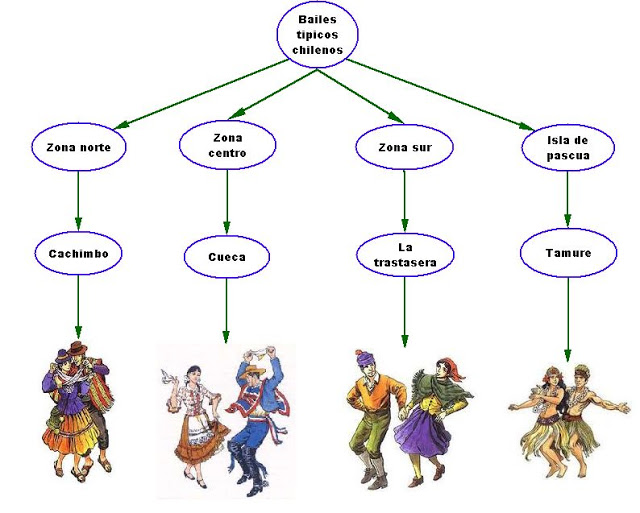    Colegio República Argentina	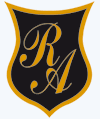 O’Carrol  # 850-   Fono 72- 2230332ASIGNATURA: EDUCACION FISICA Y SALUD.CORREO .jovankamatas@colegio-republicaargentina.cl                   SEMANA 11:  8 al 12 de junio.Guía de actividadesResponde la siguiente pregunta en tu cuaderno de educación física te envió un link  de la cueca https://www.youtube.com/watch?v=7eoZ6BIHDqo1.-Nombra 3 pasos básico de la cueca ______________________________________Selección múltiple marque con una X la alternativa correcta.1.-Las danzas de la zona norte son:A.-El troteB.-La tirana.C.-El cachimbo.D.- Todas las anteriores.2.-Las danzas de la zona centro son:a.- La sajuriana.B.- El sombrerito.C.- La cueca.D.- Todas las anteriores.3.-Las danzas de la zona sur son:A.-El Costillar.D.-La cueca porteña.C.-EL tamure.D.- Todas las anteriores.4.-La cueca Porteña   corresponde a:A.-Zona Norte B.- Zona Sur.C.-Zona CentroD.- Zona Insular.5.-Esta vestimenta corresponde a:A.-El trote.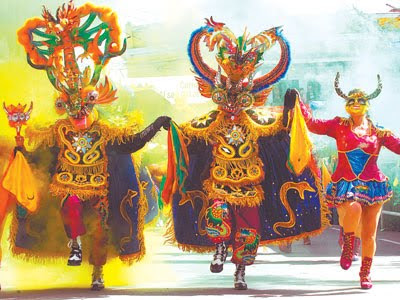 D.-El costillar.C.-La resfalosa.D:- La tirana.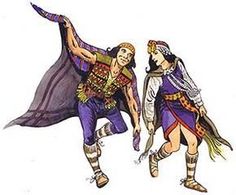 6.-Esta vestimenta corresponde al baile:A.-Mapuche.-B .-  SAU SAU.C.-La sajuriana.D.-Todas las anteriores.7.-Esta vestimenta corresponde a: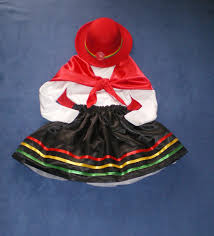 A.-La cueca nortina.B.-El trote nortino.C.-El sombrerito.D.- Todas las anteriores..-8-Esta vestimenta corresponde a la cueca:A.-La cueca Nortina.B .La cueca Chilota.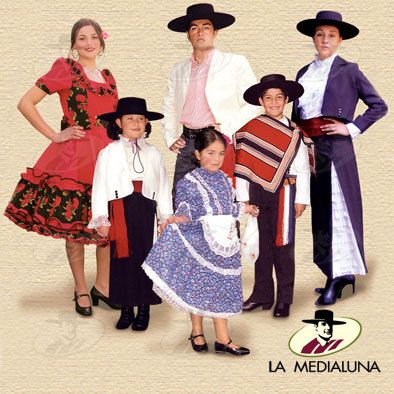 C.-La cueca Porteña.D.-La cueca  Tradicional..-Nombre:Cursos:     7  Básicos.	Fecha:   8 al 12 de Junio.OA: Autoevaluar en forma teórica la expresión y el movimiento a través de las danzas folclóricas chilenas.: 